SYMBOLE NARODOWE1. Mój dom jest biało-czerwony – wysłuchanie piosenki:Za oknem jest łąka,
za łąką pole i las,
za lasem jest droga
i wiele różnych miast. 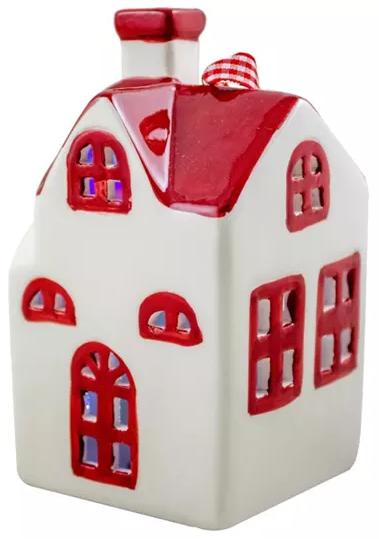 A mój dom jest biało-czerwony,
piękny z każdej strony.
W nim mama, tata i ja,
to wszystko z okna
zobaczyć się da.https://drive.google.com/open?id=10DhaqA9KFLtZ1jnkHnnO17ErQDvQd_SC2. Symbole narodowe  – dziecko szuka flagi/ilustracji flagi umieszczonej w pokoju przez rodzica w widocznym miejscu. Rodzic udziela dziecku słownych wskazówek naprowadzając dziecko na szukany przedmiot. Rozmowa z dzieckiem na temat polskich symboli narodowych: zwrócenie uwagi na barwy, wysłuchanie hymnu: https://drive.google.com/open?id=1qvCvuBsiI5TOvLPkt0DL8bZV-GgBosy4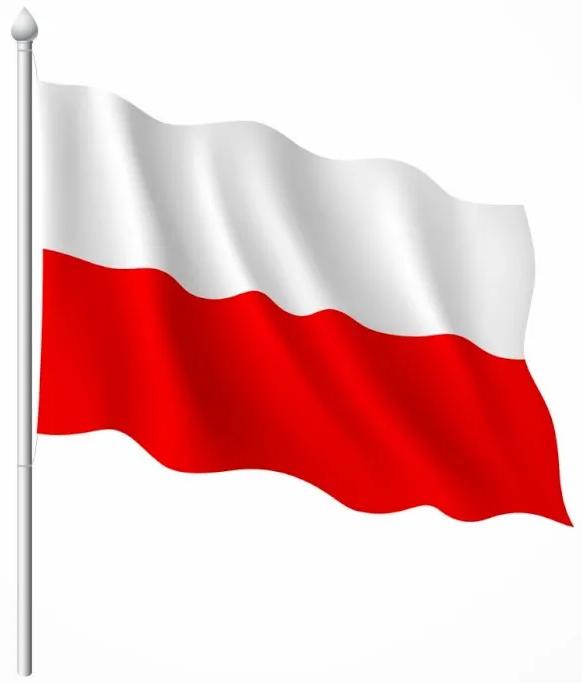 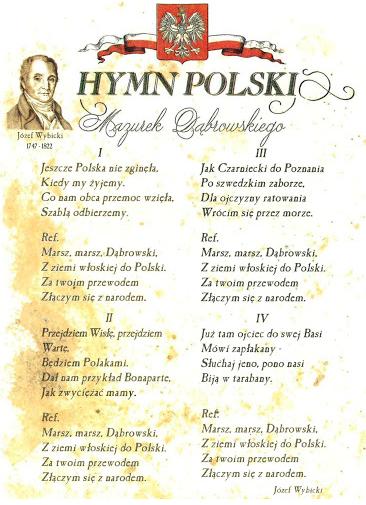 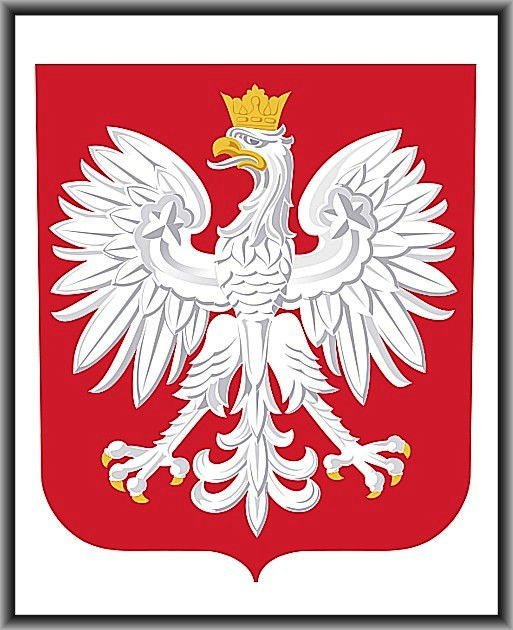 3. Domowy tor przeszkód – zabawy z wykorzystaniem pomysłów z filmu:https://www.youtube.com/watch?v=keebzVw23k44. Flagi – która flaga nie jest flagą Polski? Dlaczego?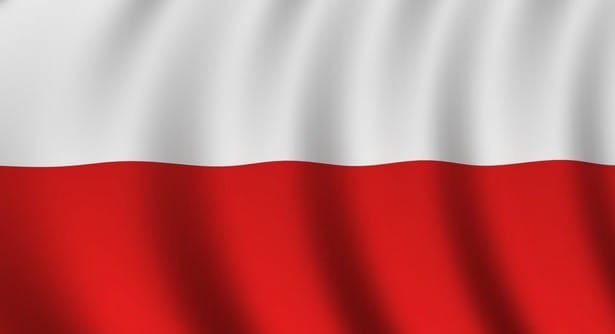 5. Narodowy lampion – malowanie słoika białą i czerwoną farbą/pomalowanie słoika klejem i ozdobienie białym i czerwonym papierem/brokatem – zgodnie z posiadanymi materiałami.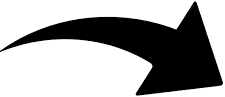 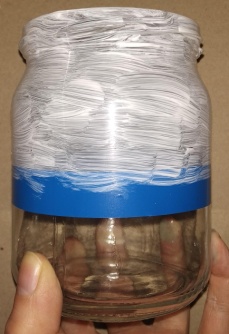 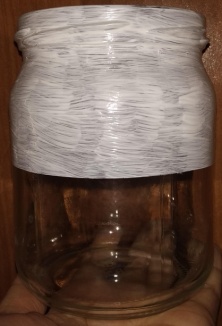 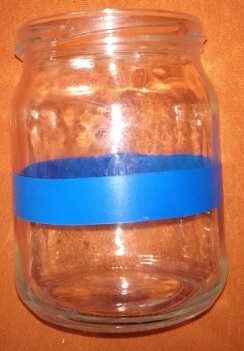 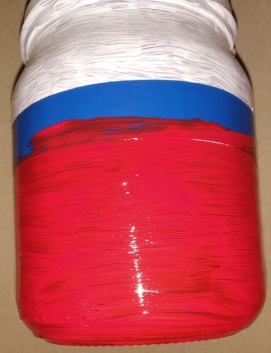 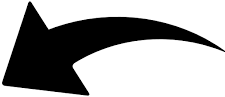 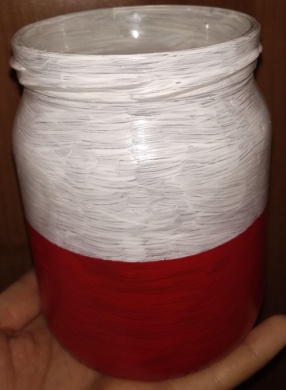 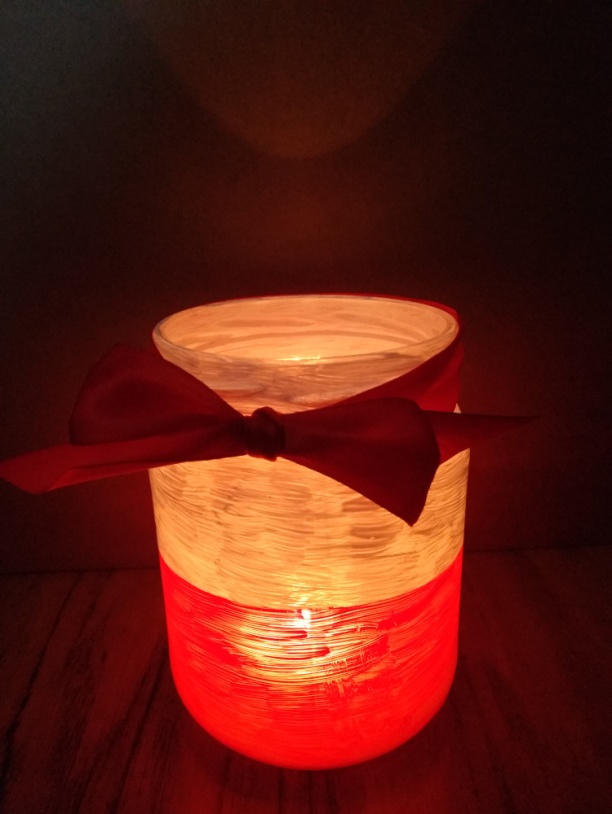 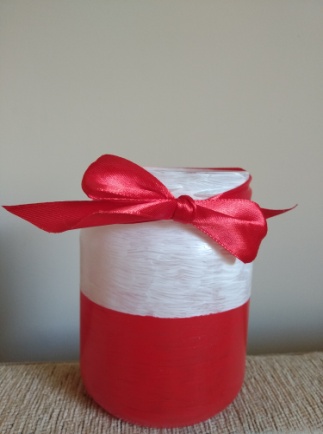 Pokoloruj wszystkie prostokąty tak, by wyglądały jak flaga Polski.    (można narysować dziecku prostokąty)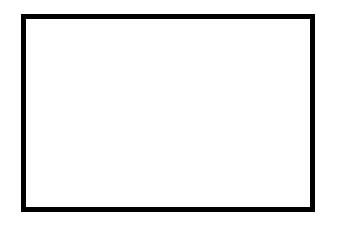 Dla chętnych:Mazurek Dąbrowskiego – obejrzenie filmu – hymn przed meczem siatkówki:https://www.youtube.com/watch?v=A-2xGhp-FeIRozmowa z dzieckiem na temat filmu – barw narodowych, postawy podczas śpiewania i słuchania hymnu oraz okazji, przy jakich możemy go usłyszeć.Połącz każdy symbol z jego cieniem.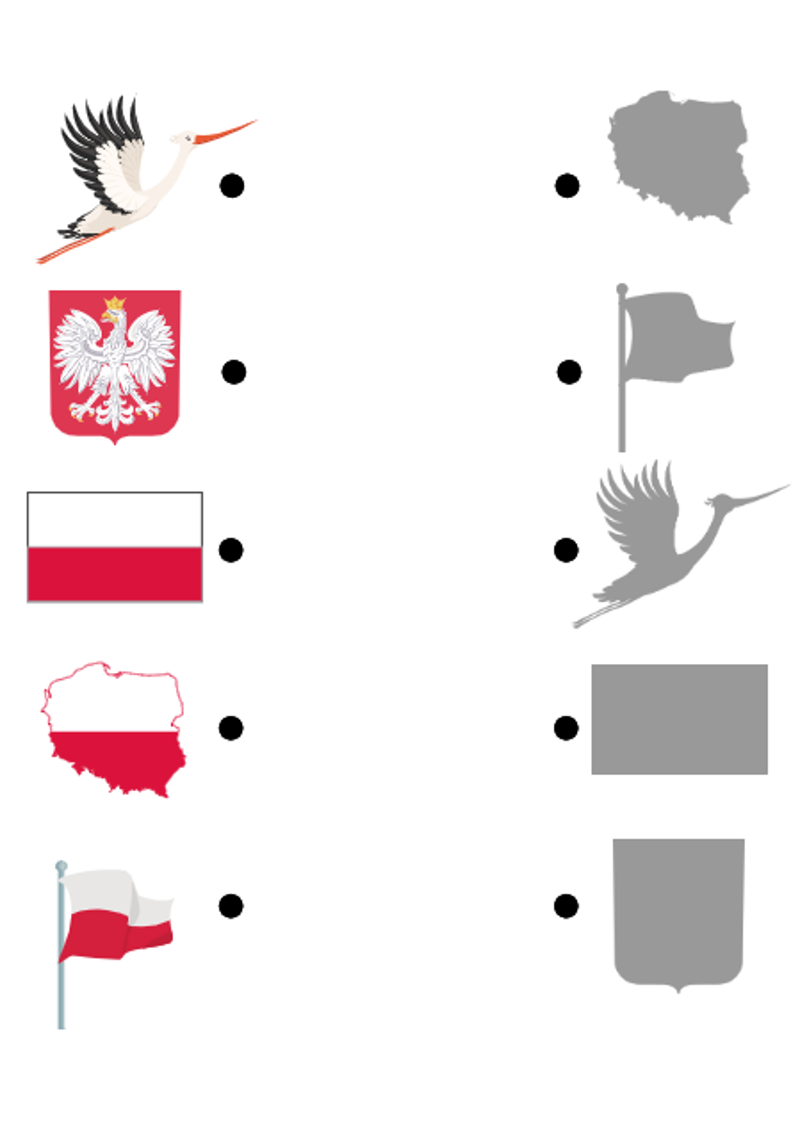 Odszukaj w każdym rzędzie takie same figury i pokoloruj kredką w takim samym kolorze.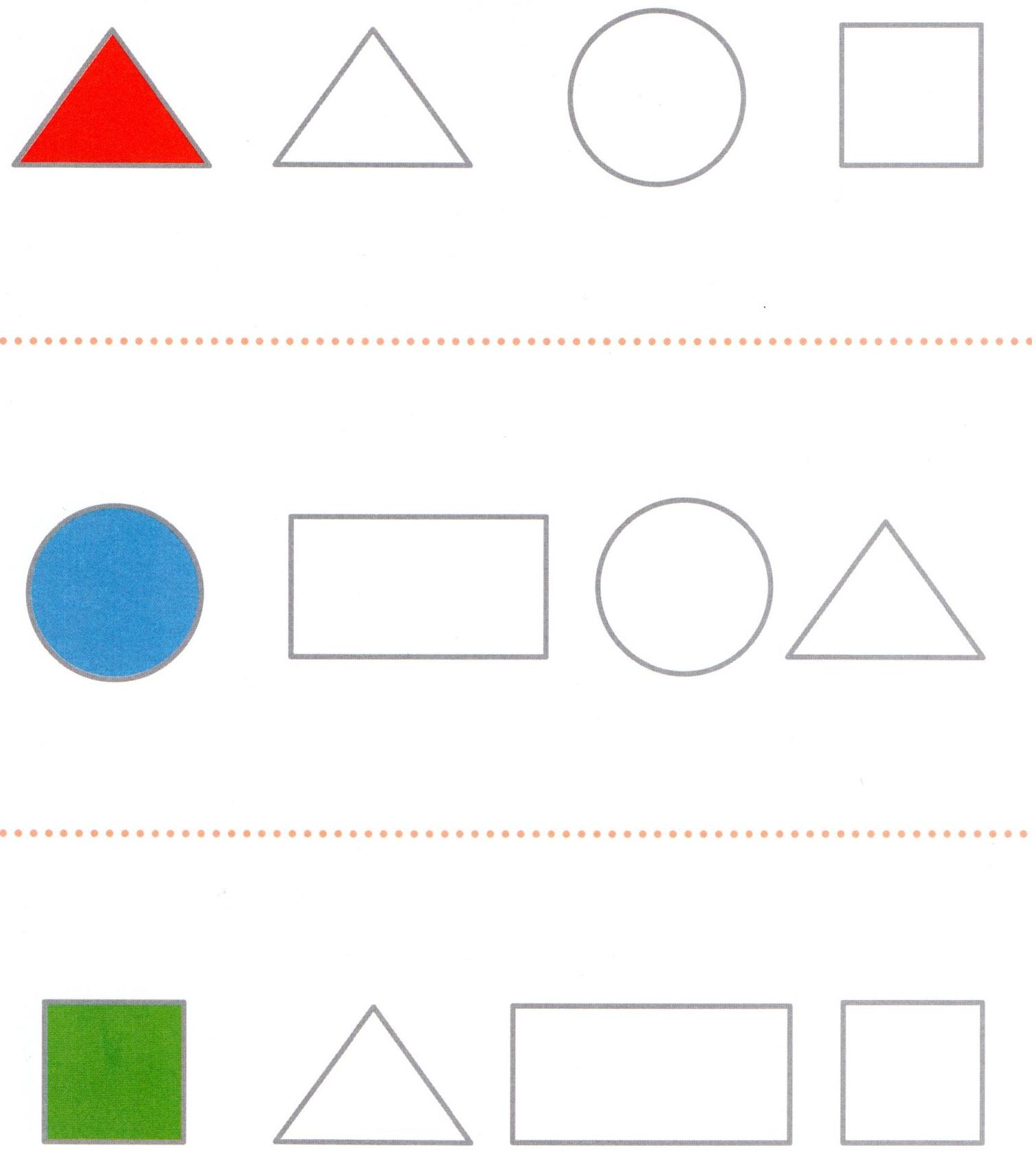 Dzieciaki w akcji. Karty pracy trzylatka, Nowa Era, Warszawa 2019, s. 19.